.Intro:   16 comptes    (Commencer sur le mot “Take”)(1). Walk R, walk L, Coaster-step Fwd, step back L, R, Coaster-step & lock R(2).     Step L with ⅛ L, Paddle Turn ⅛ L X 3, Cross Samba R&L***  Restarts:   Redémarrer la danse ici aux murs 5 (6:00) et 11 (3:00)(3).    Diamond ¾ Turn Right(4).     Walk R, Step ½ Turn Step, Walk R, Full Turn R, Step ½ Turn Step**2 Restarts: après 16 comptes, aux murs 5 (6:00) et 11 (3:00)Fin de la danse au mur 13 après 16 comptes (12:00)Souriez !    Amusez-vous !Chorégraphe:   Colin Ghys :   super-colin@hotmail.comFiche de pas:   Isabelle Mascart :   mascartisa@gmail.comRing Ring (fr)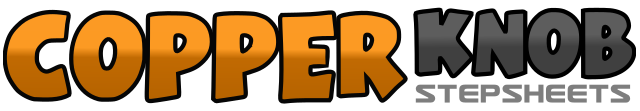 .......Compte:32Mur:4Niveau:Novice.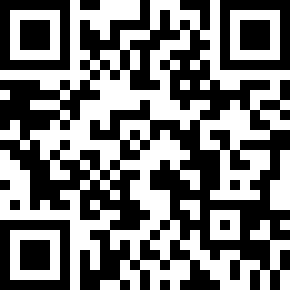 Chorégraphe:Colin Ghys (BEL) - Juillet 2019Colin Ghys (BEL) - Juillet 2019Colin Ghys (BEL) - Juillet 2019Colin Ghys (BEL) - Juillet 2019Colin Ghys (BEL) - Juillet 2019.Musique:Ring Ring (feat. Rich The Kid) - Jax Jones & MabelRing Ring (feat. Rich The Kid) - Jax Jones & MabelRing Ring (feat. Rich The Kid) - Jax Jones & MabelRing Ring (feat. Rich The Kid) - Jax Jones & MabelRing Ring (feat. Rich The Kid) - Jax Jones & Mabel........1-2Pas Pied Droit devant, pas Pied Gauche devant3&4Coaster-step avant: Poser PD devant, PG rejoint PD, reculer PD5-6Pas PG derrière, Pas PD derrière7&8&Coaster-step arrière: poser PG derrière, PD rejoint PG, pas PG devant & lock PD:      ramener PD juste derrière PG (&)1-2Pas PG devant avec ⅛ T à G (10.30), pivoter ⅛ T à G sur plante (ball) PG et pointer PD à D (9:00)3-4Paddle Turn:  pivoter 2 fois ⅛ T à G sur plante PG en pointant PD à D  (6:00)5&6Cross Samba D: Croiser PD devant PG, pas PG devant dans la diagonale G, pas PD sur place (avec poids du corps)7&8Cross Samba G: croiser PG devant PD, pas PD devant dans la diagonale D, pas PG sur place1&2Croiser PD devant PG, poser PG à G, ⅛ T à D en posant PD derrière  (7:30)3&4Poser PG derrière, ⅛ T à D en posant PD à D, ⅛ T à D en posant PG devant  (10:30)5&6Poser PD devant, ⅛ T à D en posant PG à G, ⅛ T à D en posant PD derrière  (1:30)7&8Poser PG derrière, ⅛ T à D en posant PD à D, poser PG devant  (3:00)1-2&Pas PD devant, Avancer PG et ½ T à D (&) (Poids du Corps sur PD)  (9:00)3-4Pas PG devant, Pas PD devant5-6½ T à D en posant PG derrière, ½ T à D en posant PD devant  (9:00)7&8Avancer PG, ½ T à D (&), Pas PG devant